.[S1] TOE STRUT FORWARD (RIGHT, LEFT), KICK, HOOK, KICK RIGHT (TWICE)[S2] ROCK BACK RIGHT, STOMP RIGHT (TWICE), PIVOT 1/2 LEFT (TWICE)[S3] GRAPEVINE RIGHT, STOMP, SWIVEL LEFT FOOT (TOE, HEEL, TOE), SCUFF[S4] JUMPING CROSS, KICK, CROSS, JUMP, ROCK BACK RIGHT, STOMP (TWICE)[S5] ROCKING CHAIR FORWARD RIGHT, FLICK AND SLAP, STOMP, TRAVELING APPLE JACK RIGHT[S6] APPLE JACK, STOMP LEFT, TRAVELING APPLE JACK, APPLE JACKS (LEFT, RIGHT)[S7] VAUDEVILLE LEFT, KICK LEFT, STOMP UP, KICK SIDE, STOMP UP[S8] TURN 1/4 RIGHT, STOMP UP, TURN 1/4 RIGHT, STOMP UP, ROCK BACK LEFT, STOMP LEFT (TWICE)REPEAT*1’ RESTART: after 3rd section of the 4th repetition (on 2nd wall)(24th count is a Stomp Up Right Beside Left and no Scuff)**2’ RESTART: after 5th section of the 8th repetition (on 1st wall)(last 2 count of 5th section is a Toe Fan Right and no Apple Jack)BRIDGE: after 9th repetition (on 2nd wall)GRAPEVINE RIGHT, SCUFF, LEFT SIDE, SCUFF, RIGHT SIDE, SCUFFGRAPEVINE LEFT 1/2 TURN, SCUFF, GRAPEVINE RIGHT, SCUFFLEFT SIDE, SCUFF, RIGHT SIDE, SCUFF, GRAPEVINE LEFT, STOMP RIGHTHEEL SWIVELS RIGHT (TWICE), PIVOT 1/2 RIGHT (TWICE) AND HOOKLOCK FORWARD RIGHT, HOOK, LOCK BACK LEFT, HOLDTURN 1/2 RIGHT WITH ROCK FORWARD RIGHT, TURN 1/2 RIGHT, HOLD, STOMP LEFT, HOLD, STOMP RIGHT, HOLDSWIVEL RIGHT FOOT (TOE, HEEL, TOE), HOLD, SWIVEL RIGHT FOOT (TOE, HEEL), STOMP UP RIGHT (TWICE)PIVOT 1/2 LEFT (TWICE), ROCK BACK LEFT, STOMP LEFT (TWICE)Wynchester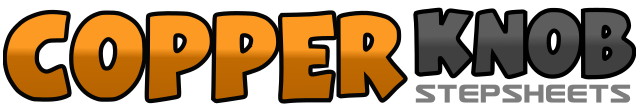 .......Count:64Wall:2Level:Advanced.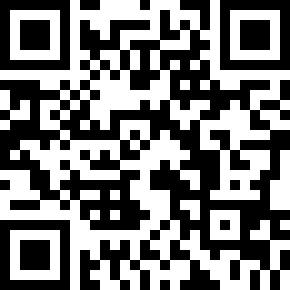 Choreographer:Adriano Castagnoli (IT) - May 2019Adriano Castagnoli (IT) - May 2019Adriano Castagnoli (IT) - May 2019Adriano Castagnoli (IT) - May 2019Adriano Castagnoli (IT) - May 2019.Music:Walks of Life - WynchesterWalks of Life - WynchesterWalks of Life - WynchesterWalks of Life - WynchesterWalks of Life - Wynchester........1-2Touch Forward On Right Toe, Drop Right Heel Taking Weight3-4Touch Forward On Left Toe, Drop Left Heel Taking Weight5-6Kick Right Forward, Hook Right Over Left7-8Kick Right Forward (Twice)1-2Jumping Rock Back On Right And Kick Left Forward, Return Onto Left3-4Stomp Right Beside Left (Twice)5-6Step Right Forward, Pivot 1/2 Turn Left (06:00)7-8Repeat 5-6 (12:00)1-2Step Right To Right Side, Cross Left Behind Right3-4Step Right To Right Side, Stomp Left Beside Right5-6Swivel Left Foot To Left Side (Toe, Heel)7-8* Swivel Left Toe To Left Side, Scuff Right Beside Left1-2Jumping Cross Right Over Left, Rock Back On Left And Kick Right Forward3-4Jumping Cross Right Over Left, Jump A Little Back On Left5-6Jumping Rock Back On Right And Kick Left Forward, Return Onto Left7-8Stomp Right Beside Left (Twice)1-2Rock Forward On Right, Return Onto Left3-4Rock Back On Right, Return Onto Left5-6Flick Up Right To Right Side And Slap Right On Right Heel, Stomp Right Beside Left7-8* Apple Jack To Right Side (Open Toes, Close Toes)1-2Apple Jack To Right Side Taking Toes To Centre, Stomp Left Beside Right3-4Apple Jack To Left Side (Open Toes, Close Toes)5-6Weight On Left Heel & Right Toe Swivel Left Toe & Right Heel To Left, Return Feet To Centre7-8Weight On Right Heel & Left Toe Swivel Right Toe & Left Heel To Right, Return Feet to Centre1-2Cross Right Over Left, Step Left Diagonally Back To Left3-4Touch Right Heel Diagonally Forward To Right, Step Right On Place5-6Kick Left Forward, Stomp Up Left Beside Right7-8Kick Left To Left Side, Stomp Up Left Beside Right1-2Turn 1/4 Right And Step Left To Left Side, Stomp Up Right Beside Left (03:00)3-4Turn 1/4 Right And Step Right Forward, Stomp Up Left Beside Right (06:00)5-6Jumping Rock Back On Left And Kick Right Forward, Return Onto Right7-8Stomp Up Left Beside Right, Stomp Left Forward1-2Step Right To Right Side, Cross Left Behind Right (06:00)3-4Step Right To Right Side, Scuff Left Beside Right5-6Step Left To Left Side, Scuff Right Beside Left7-8Step Right To Right Side, Scuff Left Beside Right1-2Step Left To Left Side, Cross Right Behind Left3-4Step Left 1/2 Turn Left, Scuff Right Beside Left (12:00)5-6Step Right To Right Side, Cross Left Behind Right7-8Step Right To Right Side, Scuff Left Beside Right1-2Step Left To Left Side, Scuff Right Beside Left3-4Step Right To Right Side, Scuff Left Beside Right5-6Step Left To Left Side, Cross Right Behind Left7-8Step Left To Left Side, Stomp Right Forward1-2Swivel Both Heels To Right Side, Return Both Heels On Centre3-4Repeat 1-25-6Step Left Forward, Pivot 1/2 Turn Right (06:00)7-8Step Left Forward, Pivot 1/2 Turn Right And Hook Right Over Left (12:00)1-2Step Right Forward, Lock Left Behind Right3-4Step Right Forward, Hook Left Behind Right5-6Step Left Back, Lock Right Across Left7-8Step Left Back, Hold1-2Turn 1/2 Right On Left And Rock Forward On Right, Return Onto Left (06:00)3-4Turn 1/2 Right On Left And Step Right Forward, Hold (12:00)5-6Stomp Left Beside Right, Hold7-8Stomp Right Beside Left, Hold1-2Swivel Right Foot To Right Side (Toe, Heel)3-4Swivel Right Toe To Right Side, Hold5-6Swivel Right Foot To Left Side (Toe, Heel)7-8Stomp Up Right Beside Left (Twice)1-2Step Right Forward, Pivot 1/2 Turn Left (06:00)3-4Repeat 1-2 (Weight On Right) (12:00)5-6Jumping Rock Back On Left And Kick Right Forward, Return Onto Right7-8Stomp Up Left Beside Right, Stomp Left Forward